Сюжетно-игровое физкультурное занятие для детей подготовительной к школе группы № 8 «Знайки» «Путешествие вокруг света»Цель: создать условия для сохранения и укрепления природного здоровья детей, развития двигательных умений и навыков детей через сюжетно-игровые физкультурные занятия.Задачи:совершенствовать двигательные умения и навыки детей в соответствии с индивидуальными способностями;включать здоровьесберегающие технологии в систему физкультурных занятий;создавать устойчивую мотивацию у детей в сохранении своего здоровья.Оборудование:  пластиковые мячи по количеству детей в двух корзинках, вертикальные мишени для метания, закрепленные на гимнастической стенке – 2 шт., гимнастические скамейки – 2 шт., мелкие снежинки из ваты, разноцветный парашют из ткани, мольберт с закрепленными рисунками (солнышко и тучка), смайлики на клеящейся основе по количеству детей, аудиозапись с музыкальным сопровождением для всех структурных элементов занятия.Ход занятияПод музыку дети входят в зал и становятся в шеренгу.Физинструктор: Ребята, сегодня мы с вами отправимся в необыкновенное путешествие – путешествие вокруг света, вокруг всего земного шара, и будем останавливаться на всех материках, вы знаете, что такое материки? Хотите путешествовать? А не побоитесь? (ответы детей)Тогда нам надо серьезно подготовиться и разогреть мышцы перед дальним путешествием. Разминка. Вводная ходьба в колонне, ходьба на носках с заданиями для рук, на пятках, с пятки на носок. Упражнения по диагонали зала для ног (бег с высоким подниманием бедра, захлест голени назад, подскоки, боковой и прямой галоп). В завершении ходьба с восстановлением дыхания. 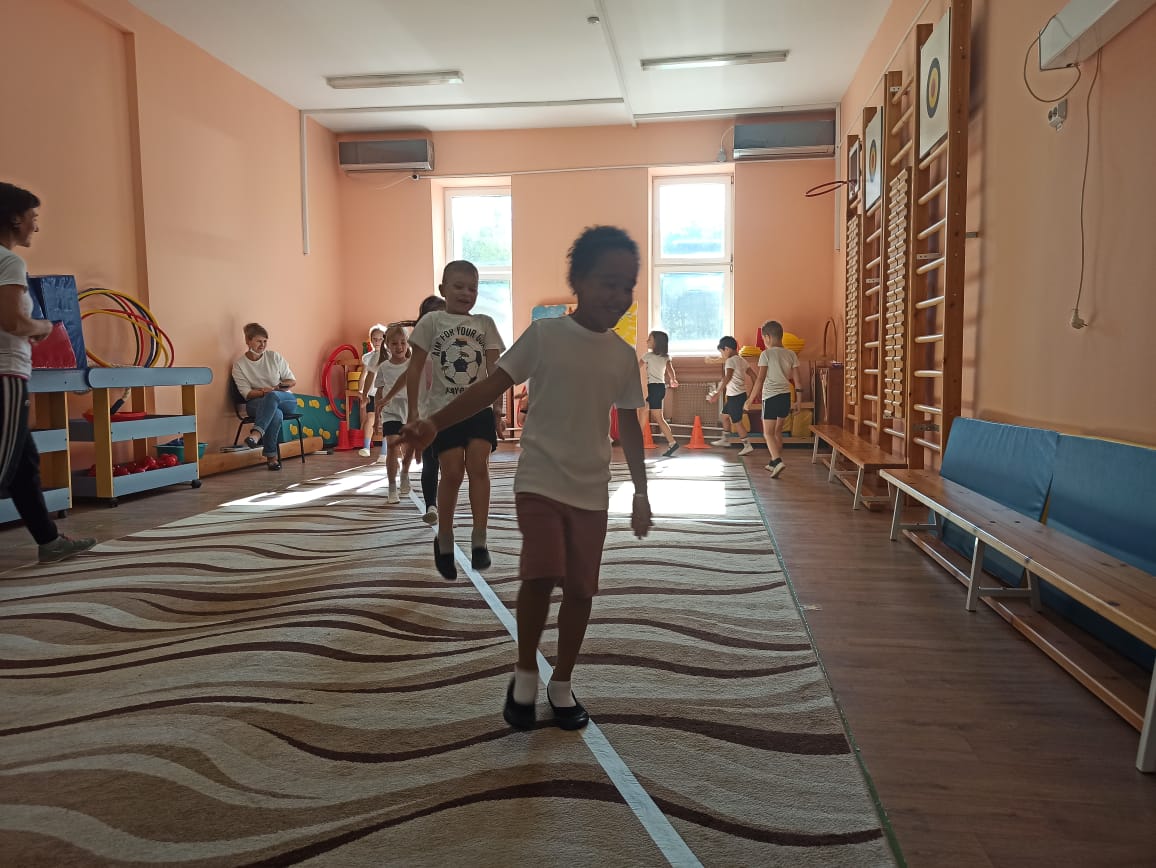 Физинструктор: Сегодня мы отправимся в путешествие на воздушном шаре. Помогите мне его развернуть (дети разворачивают разноцветный «парашют»). Чтобы отправиться в путь, нам нужно произнести волшебные слова: “Земля прощай – в добрый путь!”Дети располагаются вокруг парашюта, на слова “земля прощай” – поднимают парашют вверх, “в добрый путь” – двигаются по кругу.Физинструктор: Ребята вижу какой-то материк. Делаем остановку.Что за чудо материк,На горизонте вдруг возник?Тут кокосы и бананыЛьвы, слоны и обезьяны.Это Африка друзья,Это Аф-ри-ка!!!Негритята нас встречают,И на танец приглашают.Комплекс общеразвивающих упражнений “Африка”Построение в круг (вокруг большого африканского озера)1. ЖирафИсходное положение – основная стойка.1-2 – подняться на носки, вытянуть шею3-4 – вернуться в и. п.2. СлонИсходное положение – руки на поясе (уши слона)1 – локти подать вперед, спину округлить2 – локти назад, спину прогнуть3. Водопой Исходное положение – ноги шире плеч, руки на поясе1-2 – наклон вперед3-4 – вернуться в и. п.4. Веселый львенок (под музыку из мультфильма о львенке и черепахе)Исходное положение – лежа на животе, руки на локтях, голова вверхСгибать и разгибать ноги в коленях, одновременно поворачивая головувправо и влево.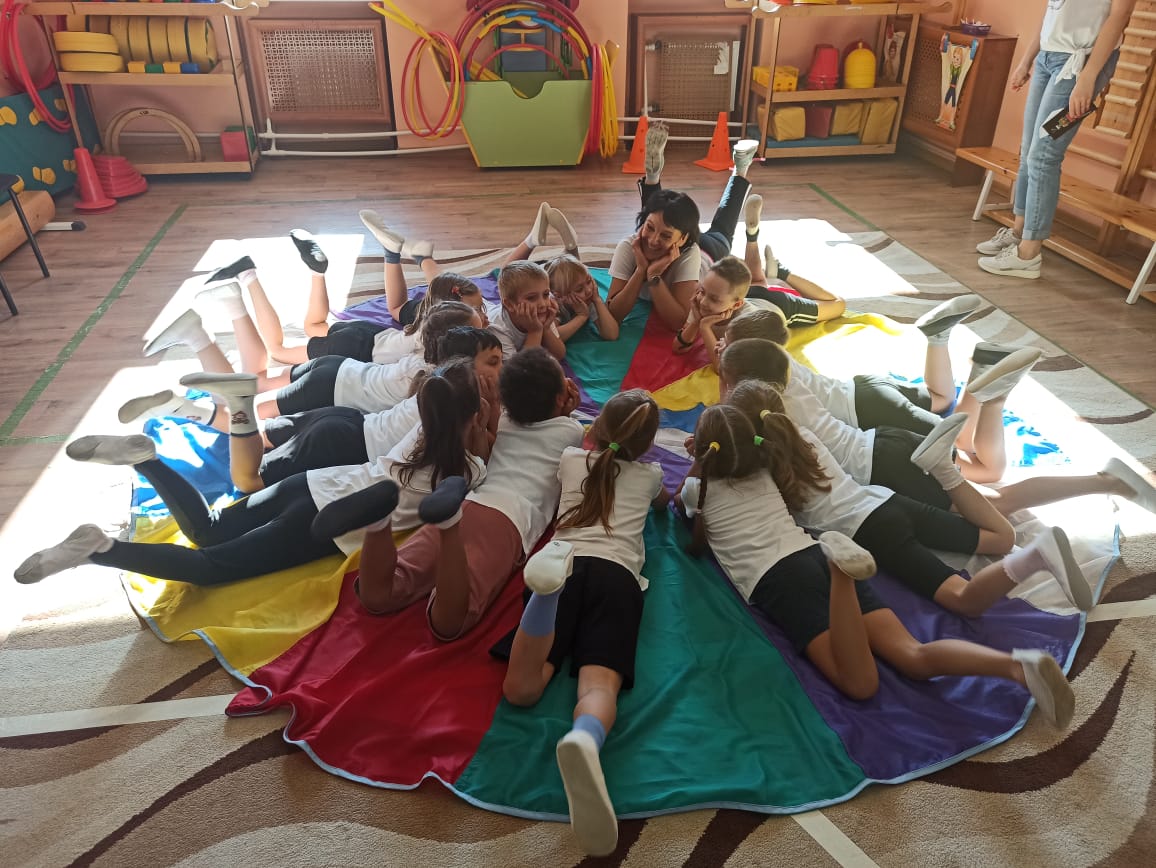 5. ФламингоИсходное положение – стоя на одной ноге, вторую ногу согнуть в колене и прижать стопу к внутренней поверхности голени, руки на поясе.Стоять 10 сек., поменять опорную ногу. Следить за дыханием: дыхание ровное, спокойное.6. Подвижная игра «Цапля и лягушки» В центре зала лежит расправленный парашют – это болото. Дети садятся по кругу на корточках, это – лягушки, один ребенок – цапля, стоит далеко от круга на одной ноге.По команде физинструктора: Лягушки! – дети прыгают по кругу.По команде физинструктора: Цапля! – дети-«лягушки»  быстро должны запрыгнуть «в болото», а «цапля» ходит, высоко поднимая колени, и ловит лягушат, не успевших запрыгнуть в болото. Обойдя круг, цапля уходит на своё место.Игра повторяется 2-3 раза.7. Ходьба по Африке с восстановлением дыхания.Физинструктор: Ну что ж наш воздушный шар отправляется дальше.Все вместе произносят слова: “Земля прощай – в добрый путь!”Физинструктор: А чтоб в пути нам не скучать, 
Надо, дети, поиграть.Подвижная игра «Поменяйся местами»Дети стоят по кругу, держат в руках «парашют», каждый ребенок держит парашют двумя руками за цветной сектор. На слова физинструктора:«Ну попробуй, постарайсяИ местами (называет цвет) поменяйся!»Дети, которые держат сектор названного цвета, должны перебежать под парашютом и поменяться местами. Игра продолжатся до тех пор, пока не назовут все цвета.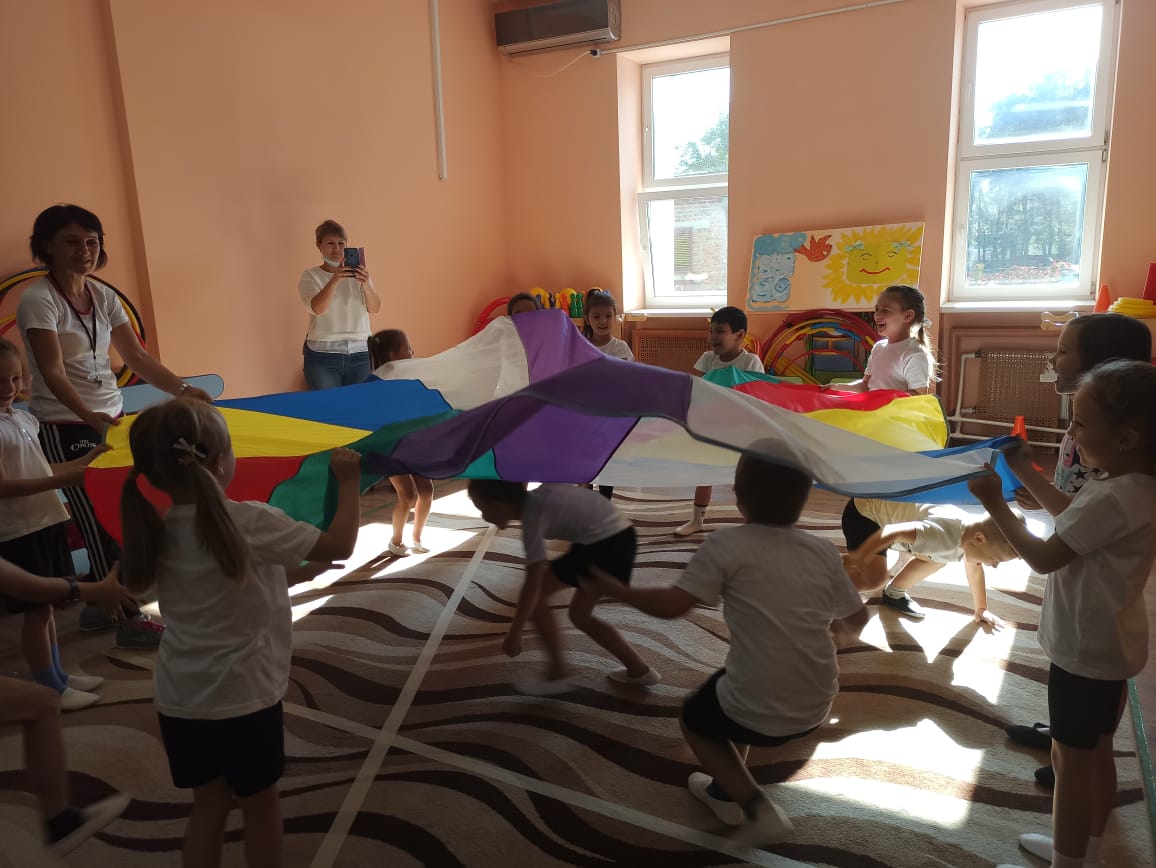 Физинструктор: А нам друзья пора дальше. Летим. Посмотрите, как красива наша Земля с высоты птичьего полета.Пальчикова игра «Шар земной»Шар земной (соединяем пальцы как шар)Мы обойдем, (пальцами правой руки идем по ладошке левой руки)Много там друзей найдем. (смыкают ладони в замок) Поплывем по океану (крутим руками перед собой как штурвал) Мы с отважным капитаном. (крутим руками перед собой как штурвал) Мы объедем целый свет, (руки перед собой, ладошками вперед, движение ладонями вверх-вниз)Но пока это секрет! (указательный палец прикладываем к губам)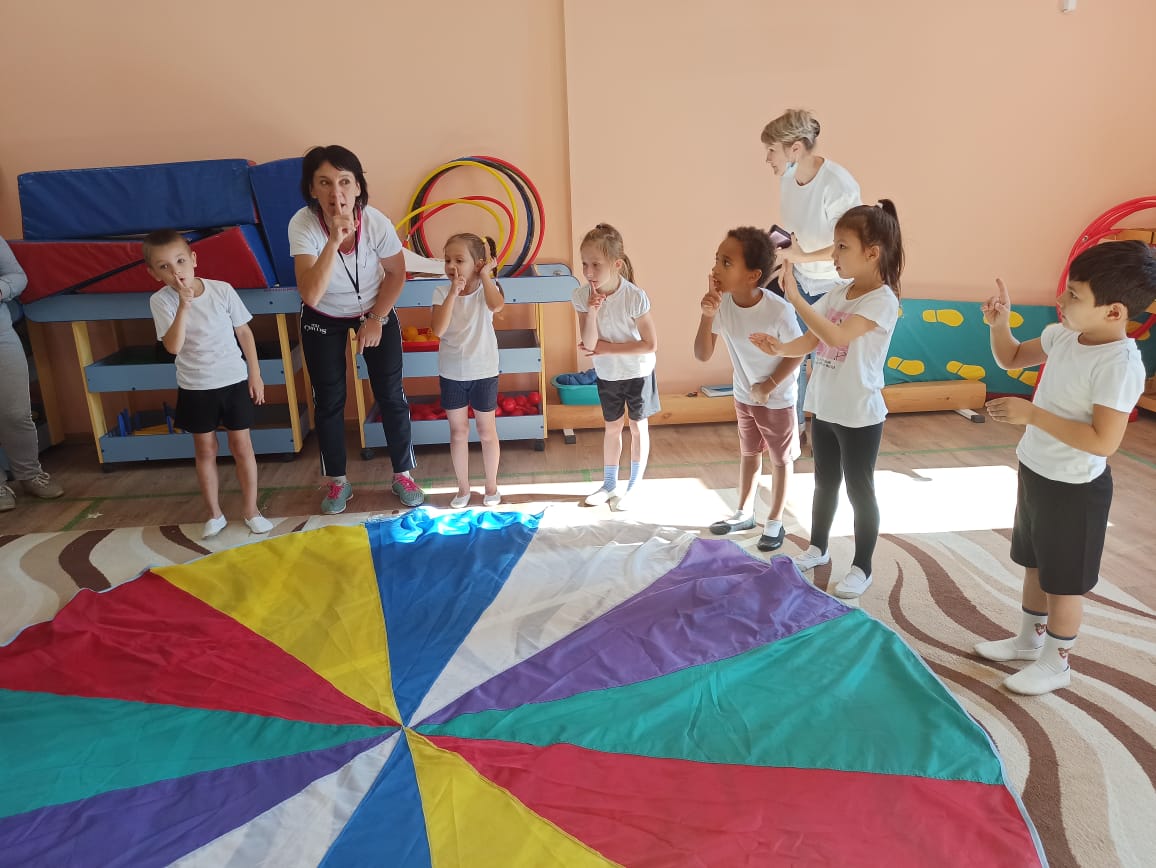 Физинструктор: Ну что ж наш воздушный шар отправляется дальше.Все вместе произносят слова: “Земля прощай – в добрый путь!”Нас Америка встречает 
И какао угощает.
Нам Колумб ее открыл,
Много он потратил сил.«Сбор какао-бобов» (метание пластиковых шариков в вертикальную цель).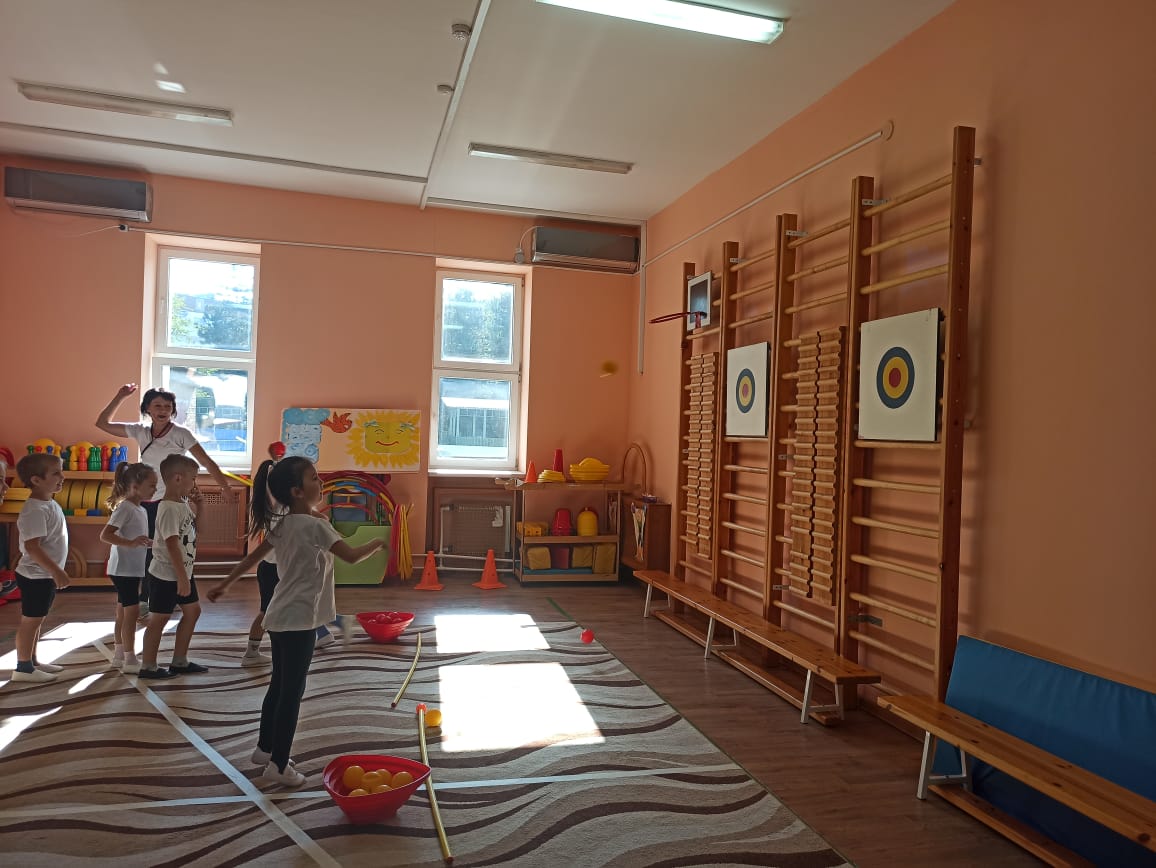 Физинструктор: Продолжаем наше путешествие.Все вместе произносят слова: “Земля прощай – в добрый путь!”А чтоб в пути нам не скучать предлагаю поиграть.Игра средней подвижности “Поп-корн”.Дети стоят по кругу, держат в руках «парашют», каждый ребенок держит парашют двумя руками.  В центре парашюта лежат пластиковые шарики. Дети одновременно поднимают и опускают парашют так, чтобы шарики не падали на пол.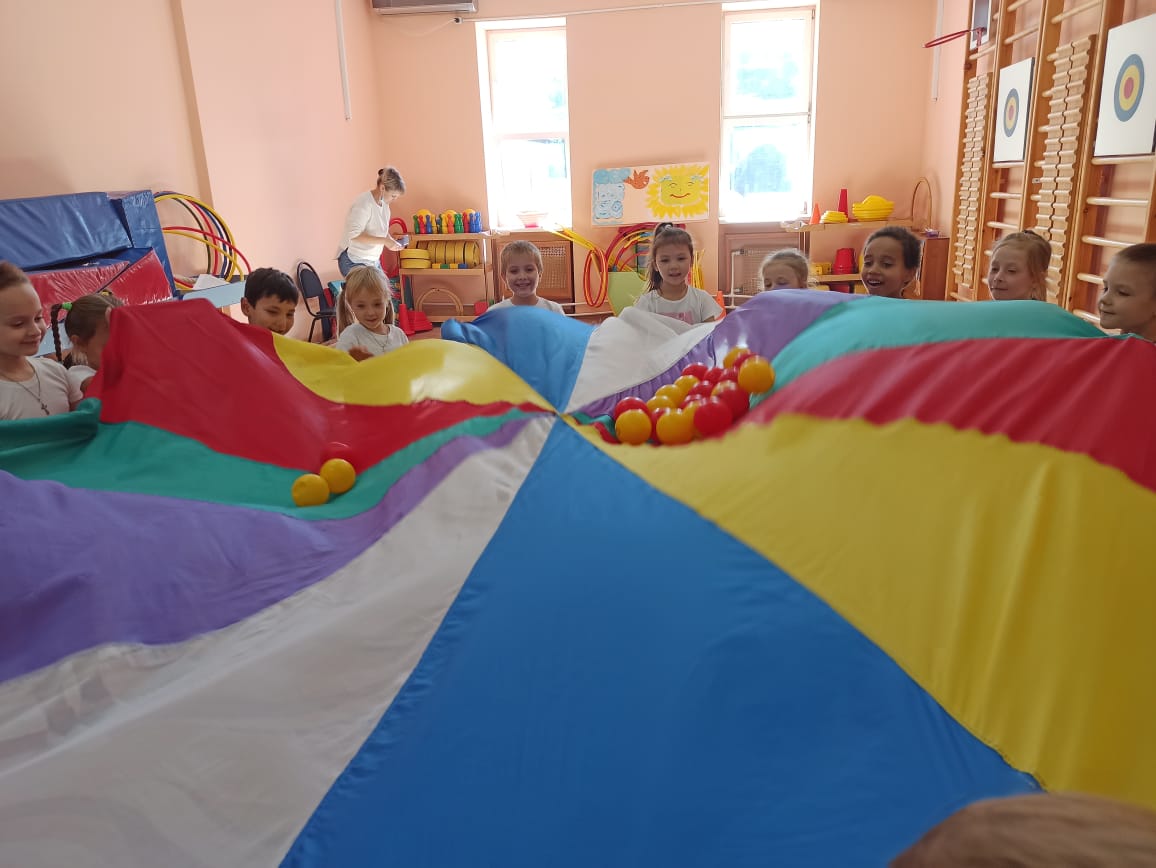 Физинструктор: Приземляемся на холодный материк.Долго шар воздушный плыл,В Антарктиду он припыл.Здесь на белых скользких льдинах,Ходят славные пингвины.Эстафета “Тюлени”Дети делятся на две команды. По сигналу физинструктора первый игрок бежит к лавке, ложится на нее животом, подтягивает себя руками перед, таким образом передвигается по лавке. Назад к команде возвращается бегом и передает эстафету следующему игроку.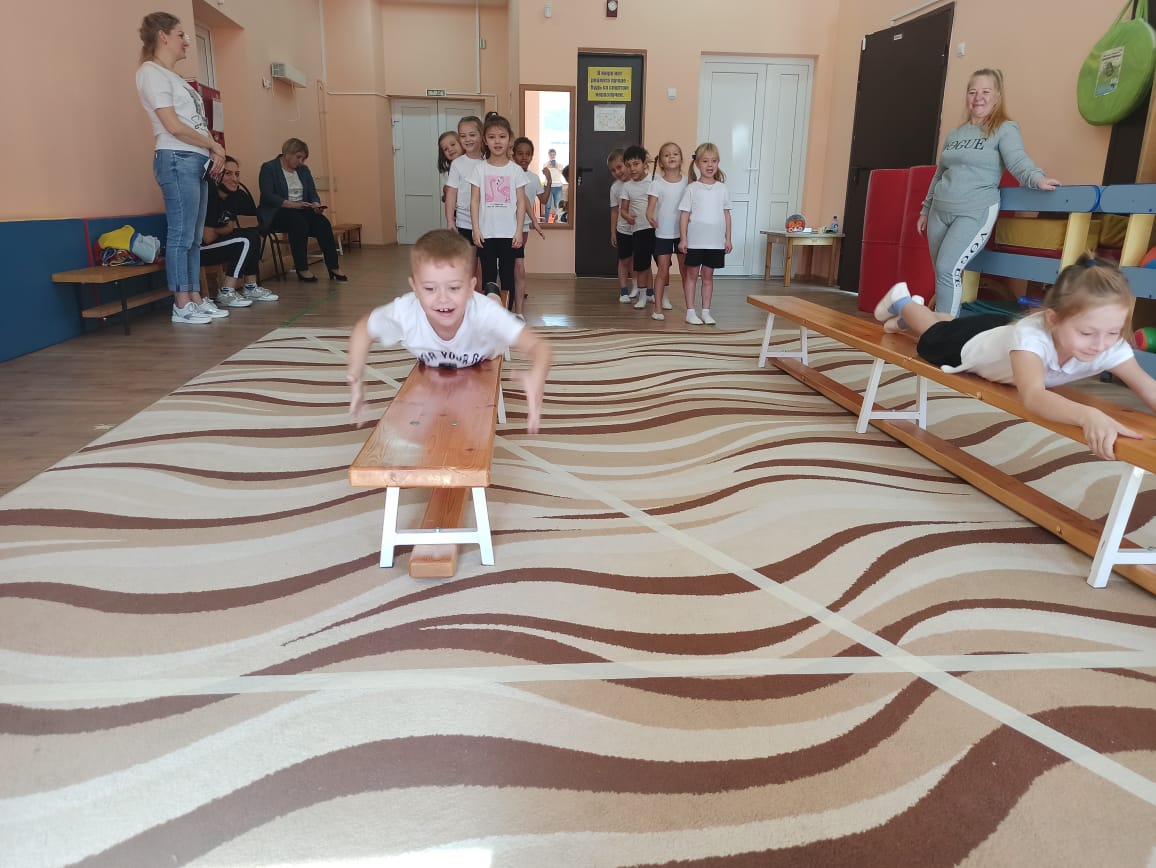 Физинструктор: Посмотрите, сколько в Антарктиде снега! Возьмите на ладошку снежинку и сдуйте её.Дыхательная гимнастика “Сдуем снежинки” (вдох носом, выдох – «губки трубочкой»).Физинструктор: Отправляемся дальше.Все вместе произносят слова: “Земля прощай – в добрый путь!”Долго мы друзья летали, 
Много стран все повидали.
И вернулись мы с тобой. 
На материк Евразия – домой!А мы с вами, где живем?Дети: В России.Физинструктор: В хоровод мы с вами стали, на игру мы всех позвали.Русская народная игра “Карусель”Дети стоят по кругу, держат в руках «парашют», каждый ребенок держит парашют правой рукой, поворачиваются налево. Все вместе говорят слова:Еле-еле-еле-елеЗавертелись карусели,А потом кругом-кругом,Всё бегом-бегом-бегом.В соответствии с текстом, дети сначала идут по кругу, потом ускоряют шаг, затем бегут. Во время бега физинструктор приговаривает: «По-бе-жа-ли!» Дети бегут 2 раза по кругу, физинструктор меняет направление движения, говоря: «Поворот!» Дети поворачиваются кругом, перехватывают парашют левой рукой и бегут в обратную сторону. Затем физинструктор продолжает вместе с детьми: «Тише, тише, не спешите,Карусель остановите!Раз-два, раз-два!Вот и кончилась игра!»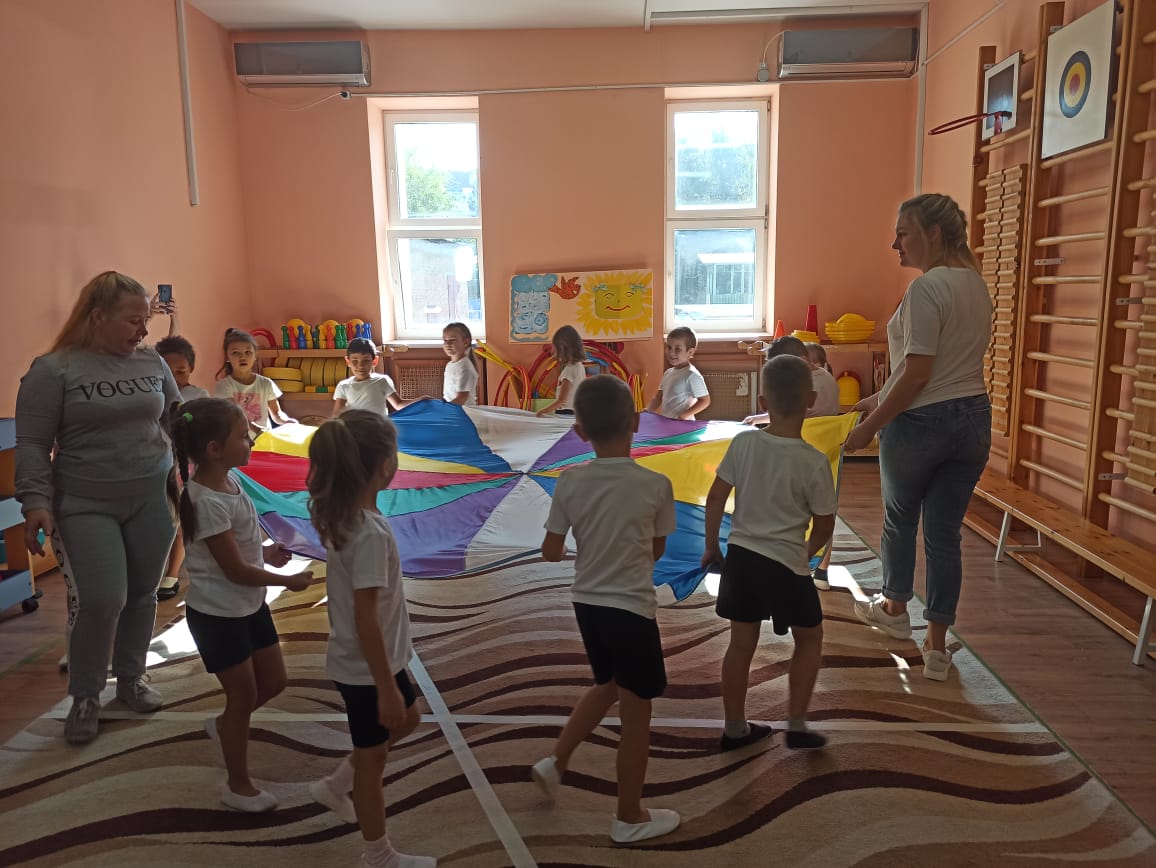 Физинструктор: Шар наш воздушный готов, детвора
Нам домой возвращаться пора.Релаксация “Возвращение домой” (лежа на парашюте на спине, дети поочередно поднимают и медленно опускают руки и ноги).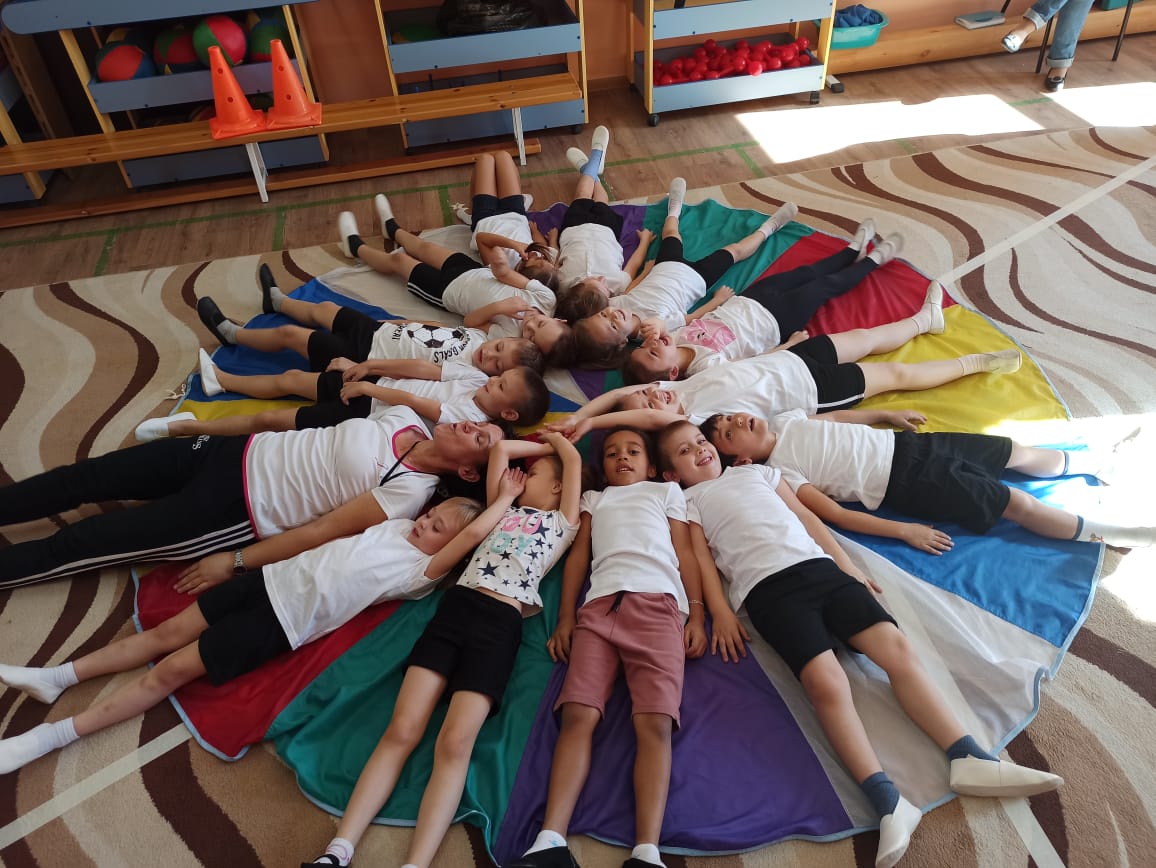 Физинструктор: Мы компанией большой,Обогнули шар земной.И вернулись мы назад.А куда же?Дети: В детский сад!Физинструктор предлагает детям отметить смайликами своё настроение (если понравилось путешествие, то смайлик прикрепить на солнышко, а если нет, то на тучку).